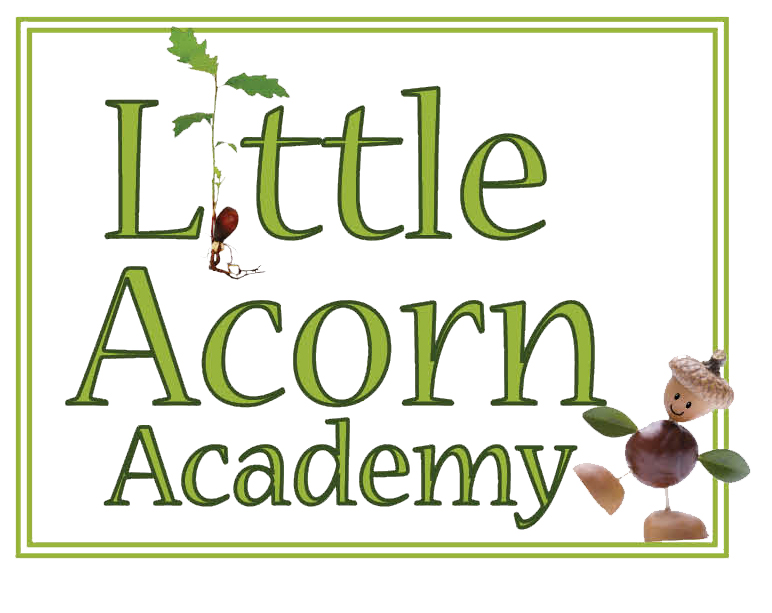 Little Acorn Academy will help your child:Build a positive self imageIncrease his or her confidence and independenceLearn to share with othersOur goal is to prepare every child for their next steps in their journey.  We promote young children's natural learning instinct by incorporating play and exploration into our daily curriculums.  We use Frog Street Curriculum to prepare every child to be ready and confident to enter kindergarten. Parent's HandbookAdmission ProceduresApplications for enrollment are available at the school and online. These forms are to be completed and returned on or before your child’s first day with us. In order for your child to be enrolled, we must have the following on file:Completed Admission form with each section signedCurrent Immunization RecordSigned Acknowledgement of Center HandbookChildren 4 and older must provide copies of hearing and vision screeningsSigned permission form for any medications. Provisions needed from home are as follow:A complete change of clothing including socks and underwear, in a labeled Ziploc bag. Infants and Toddlers will need diapers, wipes, creams, food and bottles etc.If your child will be napping/resting with us, you will need to supply a small pillow, sheet or a blanket. (Crib sheets and blankets are perfect!) All belongings including coats, shoes, Show & Tells, should be labeled with your child’s name. Pre-Enrollment Deposit – For parents reserving a place for child to be enrolled at a later date, a half month’s tuition is due in order to hold a spot in the program.   The deposit becomes non-refundable 2 weeks prior to enrollment.  The deposit is applied to your first months tuition once enrolled.  Should you decide to not enroll, a written notice will be required and deposit refunded if received more than 2 weeks before scheduled enrollment was to begin.  LAA reserves the right to request the withdrawal of any child for reasons consistent with the best interest of the child himself, the other children and the school.UPDATES: If you ever need to update your information (phone number, pick up authorization ect) please log in to MyProcare.com or email the director as soon as possible. Drop off/Pick Up/ AdsencesLittle Acorn Academy (LAA) has the following scheduled hours:	School Opens 		6:30am	 Begins 		9:30am  ALL Children are expected to be here by this time.  								  Late arrivals may be turned away.	 Lunch 			11:00pm – 12:00pm	Rest/Nap time		12:30pm – 3:00pm	Afternoon Snack	3:30pm or upon arrival for afterschool children.	School Closes		6:30pmSign In/Sign Out - There is a sign in/sign out computer near the front door that must be used to log in/out each day by the person who brings or picks up your child. This is very important to the running of our school. We use this record to track attendance. Please make sure this a part of your daily routine.If a person other than the parent/guardian is to pick up your child, please notify his or her teacher in advance. If the staff members at the school do not know the person, we will ask for an ID to validate his/her identity with the information you have given us.Drop Off - If your child is attending our program, please have him/her to the school before 9:30a.m. Children arriving late often feel they have missed something or are being excluded from something. All teachers will do their best to bring late children into the happenings of the day as smoothly as possible.All children must be signed in on the lobby computer and then walked to their classroom.  Pick up- All children must be signed out on the lobby computer.  Any person picking up your child must have prior parental authorization.  Anyone not recognized by the staff member at the front desk, will be required to show a photo ID.  Children will not be released to anyone who is not authorized for pick up. Schedule Changes - If you are going to bring in or pick up your child at a different time, please talk to your child’s teacher in advance. This will allow us to plan our day.Absenteeism - If your child is not going to attend school on a scheduled day, please call the school before 9:00am on that day.   All parents who have not called in will be notified by 9:30 if their child has not arrived to confirm location of child. Holidays – LAA will be closed on the following days: New Years Day, Good Friday, Memorial Day, July 4th, Labor Day, Thanksgiving, the day after Thanksgiving, Christmas Eve, Christmas Day, and 2:00pm New Years Eve.  Should any of these days fall on weekend; the center will designate the preceding Friday or following Monday as the day of closing.  We reserve the right to close the full day of New Years Eve and make adjustments each calendar year.Tuition & FeesPayments - All tuition is due in advance on the 1st and 15th of each month ( each Monday for Camps).  A late fee of $25 will be assessed on the 5th day past due.   Every week that tuition goes unpaid, an additional $25 late fee may be assessed.  Any student whose tuition is more than 15 days late will not be permitted on campus until balance is paid in full.  Vacation Credit - Following every 6 months of enrollment, each family is eligible for one week free vacation time if the child is not present.  Vacation time may be accumulated up to 2 weeks.  No reductions are made for holidays, absences or severe weather days.Absences - Please let us know if your child is going to be absent.  Tuition is still charged for that day, however if you have accrued vacation time, you may choose to use those days your child is absent.Family Discounts - Discounts are provided to families enrolling multiple children to our facility.  The youngest child is full price; each additional child will receive a 10% discount. Supply Fees – bi-annual supply fees will be charged to all families in the fall and spring to replenish items such as art supplies, library books, toys and games. Registration Fees –  Required for all new enrollments.  Returned Check Fees – a fee of $35 will be charged on all returned checks.  A late fee will also be assessed since tuition was not received on time.Holidays/Inclement Weather – No credit is given for holidays or inclement weather days,Separation - Withdrawals from the school must be notified in writing four weeks prior to the last day of attendance. Charges will continue to accrue until written notice is received.  Pre-paid tuition will only be reimbursed if proper notice has been received and the pre-payment is for the period beyond the four weeks.Late or No Show Procedures: If you are going to be late picking up your child, please call and let us know. If you are late picking up your child and it is 6:31, there is an additional fee of $25.00. If you are late picking up your child and it is later than 6:45, there is an additional fee of $1.00 per minute after 6:45. Please be considerate of staff members who may have plans for the evening. LAA will take the following procedures in regard to any child not picked up at the time of the center’s daily closing time. The child will be supervised at all times at LAA staff members.The staff will make every effort to contact the parent and/or all authorized Persons. An hour or more after closing and providing the staff member was unable to make other arrangements or contact the parent or authorized person, the staff Member may contact the child abuse hotline 1-877-652-2873 to seek assistance in caring for the child. CEnter Pet PolicyThe center has a dog(s) on premises.  The dog is not permitted to roam the center freely and has a designated enclosed area at the front desk.  Periodically interactions with children will be planned. All interactions with the dog and children will be highly structured and supervised with their teacher and administration.  Interactions are optional and a permission slip is included in the enrollment packet.  The dog is under the care of a veterinarian and records are available at all times for review.Sick PolicyIt is one of LAA’s highest priorities to have a happy, safe and healthy environment for your child, because of this, we must be strict with our rules about health and illness. Please do not bring your child to school when he or she is sick or exhibiting signs of illness. This is not fair to your child, the other children, or to the staff. Keep in mind that one child's cough can become another child's bronchitis, pneumonia, or worse.  Children whom are kept home from school will need to be out a minimum of 24 hours.  Children that are sent home from school with an illness or suspected illness will need to be kept out of school for at least 48 hours or  have a doctor's note stating the child is not contagious and fit to attend. A child must be symptom free WITHOUT MEDICATION for more than 24 hours before returning to school.A parent will be contacted and have an hour and 15 minutes to pick up a sick child when the child exhibits any of the following symptoms at LAA:Fever (100.0 degrees F. or higher)Vomiting for any reasonDiarrhea or 2 loose stools in one day6 or more bowel movements in one dayAn undiagnosed rash(with the exception of Droll Rash which is normal during teething)An extremely runny nose that drains all dayAn uncontrolled coughDifficulty breathing or wheezingRed or pink eye(s) with white or yellow eye dischargeMatted eyelids, redness of the eyelid or skin surrounding the eye (doctor's note required for allergies)If a parent is unable to pick-up the child in the allotted hour and 15 minutes, a late pick-up fee will be applied at $1.00 per minute.  It is necessary to have children picked up as soon as possible to ensure the health of the remaining children and staff at the center and prevent spread of any possible diseases.  The following is a list of Excluded Communicable Diseases per the Texas Department of Health and Human Services.. A child or staff member with any of these diseases will not be allowed to return to the center without a doctor’s permission. Parents will be notified of any outbreaks of these communicable diseases.Chicken Pox  Tuberculosis  German Measles  Whooping Cough  Hemophilus   Influenzae  Hepatitis A  Measles  Salmonella  Meningococcus  Shigella  Strep Throat	 Giardia Lamblie    Lice  	ScabiesLAA staff will sanitize all toys thoroughly each day, and will do its best to maintain a safe, clean environment for all students. Please do your part by keeping your sick child home to avoid the spread of illness to other students and parents. This will ultimately result in less lost work time, and a healthier, happier community of students, parents, and staff.Hearing/Vision Screening: All 4 year olds getting ready to start kindergarten are required by the State to hearing and vision screening.  The center may provide this service – for a fee -   for all children who do not bring a completed form from their doctor.FOOD and Food ALLERGY POLICIESLAA does provide breakfast, lunch and afternoon snack for all children in care and  school age children are provided a healthy snack as they arrive.  LAA participates in the FDA Childcare Food Program which monitors and assists the center in providing nutritional meals each day.  Food in never used as a reward.  The meals are prepared onsite in the kitchen which is monitored and inspected by Williamson County Health Department.   Liquids and foods hotter than 110 degrees are kept out of reach of children.All staff are educated on food allergies and we have adopted the following policies and procedures as they relate to food allergies in order to take precautions and do our best to protect any children with allergies.Food from Home:  We ask that children bring food from home for lunch or snack only in the event that they have special dietary needs.  We will have milk, fruits and vegetables available to supplement any of these meals.  There is space in the milk fridge to store any home items that need to be refrigerated.  Special Snacks/Birthdays: Parents are welcome to bring in a special treat or snack for the class to share provided the snack is store bought only.  This is so that the teacher can check that there are no allergens for any child in the class. Resources:  At the parent resource center, we have handouts for more information regarding food allergies, sample menus, healthy foods and snacks and breastfeeding information. PARENT PARTICIPATION & CommunicationMeaningful family engagement in children’s early learning supports school readiness and later academic success. Parental involvement is a critical element of high-quality early care and education.  We encourage parents and family members to be involved in many ways in our school.Daily Communication – LAA uses an app to communicate daily to parents.  For effective use of the tool, all parents are expected o participate and download the app.  Open Door -  We have an open door policy and welcome parents to observe their child at any time.  We do encourage parents to not disturb children during their nap time.  It is important that all children have the opportunity to have a peaceful and undisturbed nap.Classroom Visits - You are welcome at anytime to visit or join a class at LAA. If you have something special you would like to share, we would be very happy to have you bring it in. The more parent participation we have, the better overall experience for the children. We do ask that you talk with your child’s teacher about your visit so we can plan the best way to utilize your time with us.Special Materials - During the year, there will be times when you will be asked to bring in special materials for the school or your child’s class. These will be such items as magazines, paper towels rolls, baby food jars, etc. Volunteers - We will be giving you many opportunities to volunteer at LAA throughout the year. These opportunities will include field trips, special school parties and joining the classes to share special topics of interest.   Parents wanting to volunteer will be required to have a criminal background check as required by the State of Texas and is for the safety of all children.Parent Conferences -  Conferences will be scheduled by the teacher at least twice each year.  These are a wonderful tool to discuss your child's progress, update on ongoing development and set up goals.  At any time, a teacher or parent may schedule an additional conference to discuss or review a child's progress. Technology use/Cell Phones: We ask that you respectfully refrain from using your phone when you come in to pick-up or drop off your child(ren).  Communication between parents and teachers is best when there are no distractions.  Relationships are built on open, easy communication.  Parents who come in on their phones do not invite discussion and are not focused on those around them.  We ask that you please finish your conversation before coming into the center.   Parent NotificationsTogether we are better and for us to be partners in your child’s development we encourage constant communication and parent involvement.  We goal is for you to feel our staff and center is an extension of your family. To promote clear and consistent communication each teacher will communicate at least once per week via the app on the weekly curriculum.  You are welcome to contact your child's teacher any time and they will respond outside of their classroom time.  In addition the center offers the following types of reports and notices.Infants and Toddlers will have a daily report with their daily schedule and notes from their teachers in their cubby each day only if the parent is unable to download the app.  Classroom information posted near the class entrance will include:Classroom scheduleLesson plans for the weekSpecial activitiesSignups for an eventThe front lobby features an information table with the following:Special eventsInformational and educational Handouts for parentsChanges in center policiesUpcoming closings/holidaysHealth/Nutritional noticesCommunity InformationA copy of the State Minimum Standards and health, fire, and gas inspections are available upon request.  Copies of the most recent inspection from the State will be posted in the lobby.  You can contact TDPRS at (512) 388-6274 or use the website at www.tdprs.state.tx.us/childcare.  The child abuse hotline is 800-252-5400.CLASS MANAGEMENTRest Time at SchoolPer State guidelines all children are required to have the opportunity to rest. LAA employeescreate an environment that fosters adequate rest during the school. Teachers are not allowed to keep children awake. Children who do not go to sleep are expected to rest quietly on their cot. (Please provide a crib sheet, a small blanket and if a pillow is needed, it must be travel sized.) Sleeping RecommendationsSleep is very important to your child's well-being. The link between a child's lack of sleep and his or her behavior isn't always obvious. When adults are tired, they can either be grumpy or have low energy, but children can become hyper, disagreeable, and have extremes in behavior.As parents, we sometimes make the mistake of thinking that keeping a child up will make him or her sleepier for bedtime. In fact, though, our children can have a harder time sleeping if they're overtired.Establishing a bedtime routine helps children relax and get ready for sleep. For a preschooler, the routine may be from 15 to 30 minutes long and include calming activities such as reading a story, listening to soft music and saying his/her night time prayers.Whatever the nightly ritual, your preschooler will probably insist that it be the same every night.   This is a very important time and should not be used as incentive/punishment. It is important that rituals do not become too long or too complicated. Whenever possible, allow your preschooler to make bedtime choices within the routine: which pajamas to wear, which stuffed animal to take to bed, what music to play. This gives your little one a sense of control over the routine.Cubbies: Each child is given a cubby to hold their papers and art projects. Most important information will be communicated to you through memos in your child’s cubby. Please check your child’s cubby daily.Class News: Each class has a special News Bulletin Board. Please check these boards find out about events in your child’s class.Special Notices and School wide Activities: These events will be posted in the lobby and online on Facebook.Sleeping Materials: These will be sent home every Friday for cleaning. Please have them back to school the following Monday.Screen Time: No children under the age of 2 will have any screen time.  Children over the age of 2 will have limited TV time periodically as special extensions to their curriculum.  Some classes will have access to tablets or computers.  These will be used to enhance their learning with educational games and activities. Toys: We ask that children not bring toys to school unless it is a special event designed by their teacher.Personal Belongings:  All personal belongings must be kept in the child's cubby or hook until they are needed. We are not responsible for lost toys, electronics or other misplaced items.   Please make sure all bags are free of any hazardous or dangerous items.  Any items found that are deemed dangerous or hazardous will be removed and disposed as required by law.  CLOTHINGChildren should be dressed for the weather and active play at all times. Their clothes should be durable and washable. Children should be equipped with appropriate coats, boots, hats and mittens. Also, shoes should be active wear in which your child can run. In warm weather, please do not send your child in sandals, flip--flops, or jellies. Children get dirty!  We will do many hands-on activities and there will be times that the children will get dirty.  It is not our intent to ruin any clothing and will take precautions to protect clothing, but there is no guarantee that children and clothing will stay clean.All children should have at least one change of clothes at the center at all times.  Infants and toilet training children should have 2 or more changes of clothes.  Please remember your child’s capabilities in regards to toileting when dressing your child. (elastic waist pants versus button and zippers.Please remember to update your child’s extra set of clothes that are kept at the school. Change of season or change in your child’s size should mean a change in the clothing kept at the school.Please remember to label clothing, especially coats!  RULES AND DISCIPLINELearning what is acceptable and appropriate behavior is a natural part of a young child’s development.  Our goal is to take a positive approach and to maintain consistent, age appropriate expectations and focus on school readiness. We believe it is important to redirect undesirable behavior and give the child positive choices to select from.  Teaching by example, learning logical consequences and praising acceptable choices help create a positive approach to discipline.  We may occasionally redirect a child to the “quite area” where we have soft pillows, books and small individual play activities to allow time for contemplation and cool down.Discipline must be individualized for each child and appropriate to the child’s level of understanding.  Our goal is to direct each child towards acceptable behavior and self-control.   The teacher will use positive methods of discipline and guidance that will encourage self-esteem, self-control and self-direction.  Some techniques used are:Using praise and encouragement of good behavior instead of focusing on the unacceptable behaviorReminding children of behavior expectations daily by using clear and positive statementsRedirecting behavior by using positive statementsUsing brief, supervised separation or a quite time out, when appropriate for the child’s age and development.  This time is limited to 1 minute per year of child’s age, or until the child is ready to re-enter the group.Rules for the children to learn to follow:They are asked to be considerate of the other children and teachers.One child is not allowed to interfere with another child’s work or play unless invited to share by the other child.They must try to complete one task before going on to another.Work and play materials should be put away before new things are taken out.Discipline:If a child is disruptive, he/she will be asked to cooperate. If the child refuses, he/she will be removed from the situation, either to sit in time-out or redirected to another area of the class. The teacher will discuss with the child why he/she was being disciplined. The goal of discipline is to teach, to help the child replace a negative behavior with a positive behavior. Children should see that their actions/words have consequences (positive and negative) and our goal is to help them understand the connection.If a child’s behavior becomes worse or is extreme, such as harming another child, the teacher will discuss the problem with the parent, so that a solution can be mutually agreed upon.A child will never be left alone in a roomA child will never be physically or emotionally abused in any way. We will work with children and families to work on any challenging behaviors and stay in communication with parents regarding their child's progress through the app and email or phone updates.  We may from time to time request a parent conference to go over a plan to assist the family and child. Medications We can administer medications for your child provided all of the following criteria have been met:The prescription or medication is in its original container with doctor’s name on itChild’s name is clearly on the bottle with current dateThe directions are clearly stated on the containerYou have completed a MEDICATION FORM & given it to the director or teacherThe teacher or director will put the medication in the proper storage locationIt is essential that there is clear communication on any changes in treatment and monitoring the child’s recovery.  All prescribed medications must be taken consistently and at the designated times for maximum effectiveness.  We will do our part to ensure your child recovers as quickly as possible.  InjuriesWhile precautions are taken to help prevent accidental injuries, childhood accidents are a normal part of growing up.  Minor scrapes, scratched and bumps will be reported on an incident report given to you at the end of the day.   This form requires your signature and the director signature, to acknowledge the awareness of the incident.  The copy will go onto their file.    Minor accidents which occur at school will be treated by a teacher with basic first aid as needed. It will be recorded and the teacher will let the parent know what happened.  Any questionable injuries will be reported to you immediately so that together, the center staff and parents may mutually determine the best course of action.All medications brought in to school must be registered with the school in the Medicine Log and it must be handed directly to a staff member. All medicine must be brought in the original container. If it is a prescription medicine, the label from the pharmacy must be on the medicine.The parent will be notified immediately of major accidents or illnesses. In the case of an emergency, 911 will be called and a staff member will accompany your child to the hospital and will stay with your child until you or an authorized person arrives.transportaionWe provide transportation from local Leander ISD schools for children in our after school program.  We also transport to and from field trips for our Pre-K students and our school age program during camps. All field trip participants will be required to have a signed permission slip from their parent/guardian before they leave the center.WeatherAll children in care will be taken outside for fresh air weather permitting.  We feel fresh air contributes to a healthy environment and helps reduce illness.  Be sure your child is wearing appropriate clothing and can layer if necessary as the weather changes.  If the weather does not allow for extended outside play, children will use the gym area during their outside time to ensure plenty of opportunity of physical activities.Common sense is a must with weather in Central Texas!  Children will be allowed to play outside for 10- 15-minute intervals when the weather is excessively hot.  If provided by the parent, sunscreen will be applied to all children.  Water is available during the day and children will be encouraged to drink plenty of fluids. When temperatures are above 100 degrees, children will not be allowed to go outside.Inclement weather: LAA follows Leander ISD in the event of inclement weather. Should LISD close or delay, we will do the same.  If the weather becomes bad after school as already begun, we will make contact with each parent to inform them that the center will need to close for each child's safety and help parents get to their child quickly and safely. In the event of an emergency or natural disaster, the staff will follow the Center’s emergency plan of action.   Fire drills, evacuations and tornado drills are practiced on a regular basis to walk the children and staff through safety procedures calmly and efficiently.  If an emergency evacuation of the center is ever necessary, we have made arrangements with LISD for a backup location.These policies are reviewed annually and updated as needed. Parents will be notified when any policies are changed or updated. 		Last Updated 8/15/2018 